Max MustermannMusterstraße 701234 MusterstadtTel. 0123 456789Max.Mustermann@muster.deFirma Muster GmbHPersonalabteilungManuela MusterfrauMusterweg 20-2401234 MusterstadtMusterstadt, 29. August 2018Rücknahme meiner Bewerbung vom Datum für die Stelle als MusterpositionUnser Gespräch vom MusterdatumSehr geehrte Frau Musterfrau,nochmals vielen Dank für die Einladung zum persönlichen Gespräch und die Möglichkeit Sie und Ihr Unternehmen näher kennenzulernen.Leider muss ich Ihnen mitteilen, dass ich meine Bewerbung hiermit zurückziehe. Diese Entscheidung fällt mir nicht leicht, doch nach unserem Gespräch ist mir klar geworden, dass ich mir unter der ausgeschriebenen Stelle etwas anderes vorgestellt habe und ein anderer Arbeitgeber vielleicht doch besser zu mir passt. Ich hoffe, sie haben Verständnis dafür, dass ich die für mich bestmögliche Entscheidung treffen möchte. Nochmals besten Dank für die Gelegenheit und Ihre Zeit und Mühen. Mit den besten GrüßenMax Mustermann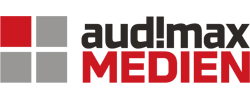 Bitte lesen : Dieses Muster ist urheberrechtlich geschützt. Was du damit gerne tun darfst:Das Muster für den privaten / persönlichen Gebrauch herunterladenDen Link in sozialen Netzwerken mit deinen Freunden oder Kommilitonen teilen, damit sie auch davon profitieren.Was du damit NICHT tun darfst:Die Vorlage auf einer anderen Website ohne unsere schriftliche Genehmigung veröffentlichen oder zugänglich machen oder diese Vorlage verkaufen.© audimax MEDIENKontakt:www.audimax.de, audimax@audimax.de 